Za Badnjak ću kititi .  Dobit ću ponoo  za Božić. Moja mama uvijek pravi fine , i veliki   za sve.  Na Božić idem na 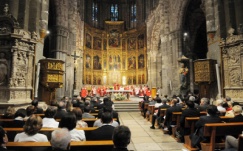 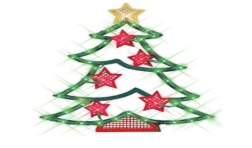 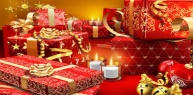 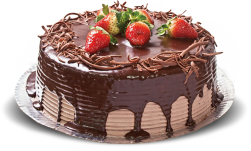 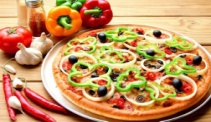 sa obitelji.  Kad sam bila mala, mama mi je uvijek pričala          o    . 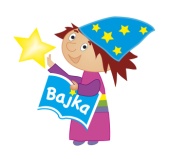 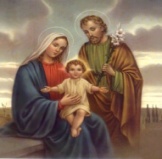 